Војводе Момчила број 10-12-16,    тел: 051/433-620На основу члана 64.став 1.тачка б) , члана 70.Закона о јавним набавкама  Босне и Херцеговине („Службени гласник  БиХ“ бр.39/14) и члана 33. Статута Центра за развој пољопривреде и  села, а на основу препоруке комисије број: 829-1/22 од 06.06.2022.године, за провођење  поступка  за избор најповољнијег  понуђача за „Набавку фолије и мреже за балирање“ за потребе РЕЦ „Мањача“ Директор Центра  д о н о с и, сљедећуО Д Л У К Уо избору најповољнијег понуђача1.Прихвата се приједлог-препорука  Комисије број:829-1/22 од 06.06.2022.године, за „Набавку  фолије и мреже за балирање“ за потребе РЕЦ „Мањача“ у конкурентском поступку број:729/22 од  18.05.2022. године, објављеном на Порталу јавних набавки, обавјештење о набавци број: 256-7-1-13-3-19/22 од  18.05.2022.године. 2.  Уговор се додјељује понуђачу „РЕПРОМ“ д.о.о. Модрича, понуда број:31/22 од 25.05.2022. године, за понуђену цијену  од  10.100,00 КМ без ПДВ-а односно  11.817,00 КМ са ПДВ-ом. 3. Понуда понуђача из тачке 2. ове одлуке  је прихватљива по критеријуму  најниже цијене, у складу са чланом  64. тачка  1. под б) ЗЈН-а Б и Х. 4. Уговорни орган закључиће уговор са најповољнијим понуђачем под условима утврђеним у тендерској документацији и законским прописима који регулишу поступке уговарања.5. Прије закључења уговора, понуђач из члана 2.ове одлуке дужан је, у року од 5 (пет) дана од дана пријема обавјештења о избору (одлуке о избору), уговорном органу доставити документе којима доказује своју личну способност. Ови документи су наведени  у члану 45. став 2) тачка а) до д) Закона о јавним набавкама („Службени гласник БиХ“ број 39/14). Најповољнији понуђач је дужан доставити оригинале или овјерене фотокопије наведених докумената, с тим да документи наведени у члану 45. Закона о јавним набавкама („Службени гласник БиХ“ бр.39/14) не смију бити старији од три мјесеца, рачунајући од дана достављања  понуде. Документи морају бити достављени на протокол уговорног органа најкасније пети дан по пријему одлуке о избору, у радном времену уговорног органа  (најкасније  до 15:00 часова) без обзира на који начин су послати.6. Ова одлука објавиће се на веб-страници: www.crusbl.org истовремено са упућивањем понуђачима који су учествовали  у поступку јавне набавке, сходно члану 70.став (6) Закона о јавним набавкама. 7. Ова одлука се доставља свим понуђачима који су учествовали у поступку јавне набавке, у складу са чланом 71. став (2) Закона о јавним набавкама. О б р а з л о ж е њ еПоступак јавне набавке покренут је Одлуком о покретању поступка јавне набавке број:728/22-О од 18.05.2022.године. Јавна набавка је проведена путем конкурентског поступка, Обавјештење о набавци број: 256-7-1-13-3-19/20 објављено на Порталу јавних набавки дана 18.05.2022. године.Процијењена вриједност јавне набавке  износи 9.200,00 КМ без ПДВ-а.Поступак јавне набавке провела је Комисија за јавну набвку, именована рјешењем број: 729-2/22 од 18.05.2022.године. Тендерска документација је објављена на Порталу јавних набавки те је исту са портала јавних набавки преузело  7 (седам)  понуђача.Извјештај о преузимању тд од стране понуђача од 30.05.2022.год. у прилогу ТД.У предвиђеном року за достављање понуда пристигле су четир (4) понуде.Дана 30.05.2022. године у 11:30 часова извршено је јавно отварање понуда о чему је сачињен  Записник са отварања понуда  број:793/22  од 30.05.2022.године  који је благовремено (у законском року)  достављен понуђачима који су доставили понуде  у предметном поступку набавке. Комисија је констатовала да су пристигле понуде сљедећих понуђача и то по сљедећем редослиједу:„РЕПРОМ“ д.о.о. Модрича,  укупна вриједност понуде 10.100,00 КM безПДВ-а, односно укупна вриједност понуде 11.817,00 КМ са ПДВ-ом;AGROCOOP “ д.о.о. Кобатовци -Лакташи,  укупна вриједност понуде9.970,00 КM без ПДВ-а, односно укупна вријед. понуде 11.664,90 КМ са ПДВ-ом„ПРИМАПРОМ“ д.о.о. Бања Лука, укупна вриједност понуде 10.192,00 КМ без ПДВ-а, односно укупна вриједност понуде 11.924,64 KM са ПДВ-ом;„АГРОЛУХ“ д.о.о.  Трн-Лакташи, укупна вриједност понуде 9.682,00 КМ без ПДВ-а, односно укупна вриједност понуде 11.327,94 KM са ПДВ-ом;Након јавног отварања Комисија је приступила анализи понуда и испитивању квалификационих  услова прописаних тендерском документацијом. Комисија је вршила  анализу  сваког документа појединачно, његову важност  као и рачунску  исправност понуде. Детаљном анализом квалификационих докумената утврђено је да су двије достављене понуде прихватљиве за уговорни оган и то понуде понуђача „РЕПРОМ“ д.о.о. Модрича и понуђача „ПРИМАПРОМ“ д.о.о. Бања Лука, док понуде понуђача „AGROCOOP“ д.о.о. Кобатовци –Лакташи и „АГРОЛУХ“ д.о.о.  Трн-Лакташи нису  прихватљиве за уговорни орган због тога што понуђачи нису испунили услове за  квалификацију у складу са условима прописаним тендерском документацијом. Понуда понуђача  „AGROCOOP“ д.о.о. Кобатовци –Лакташи није прихватљива за уговорни орган због тога што  понуђач није понудио робу у складу са тендерском документацијом и спецификацијом робе. Уговорни орган је у ставу 1. Обрасца за цијену понуде навео сљедећи опис робе: „мрежа за балирање, ширина 1,23 м, испорука мреже по комаду с тим да дужина комада није краћа од 2400 м и није дужа од 2800 м, а збир дужина свих комада износи цирка 65000 метара“. Уговорни орган није оставио могућност нуђења еквивалента будући да роло преси за балирање сијена коју уговорни орган посједује искључиво одговарају дужине комада мреже како је наведено у спецификацији. Понуђач је понудио мрежу чија дужина комада износи 2850 м (по нашем прорачуну како је нудио 65550 метара, односно сам је исправљао техничку спецификацију). Други разлог због којег понуда није прихватљива за уговорни орган  што није у цјелости попуњена  Изјава из члана 45. и члана 52. Закона о јавним набавкама, односно понуђач је у Анексу 4. и Анексу 5. пропустио да на предвиђено мјесто  упише мјесто и датум давања изјаве. Понуда понуђача „АГРОЛУХ“ д.о.о.  Трн-Лакташи  није прихватљива за уговорни орган из више разлога: нису обиљежене странице понуде нити листови, како је прописано тачком 4.2 тендерске документације , што није у складу са чланом 8. став 6) и 7) Упутства за припрему модела  тендерске документације   и понуда; што није у цјелости попуњена  Изјава из члана 45. и члана 52. Закона о јавнимнабавкама, односно понуђач је у Анексу 4. и Анексу 5. пропустио да на предвиђено мјесто  упише мјесто и датум давања изјаве; што је понуђач доставио Рјешење о регистрацији са датумом од 09.06.2021. године,што није у складу са траженом тендерском документацијом тачком 2.2 ТД, гдје стоји да се достави  извод из судског регистра, не старији  од 6 мјесеци од истека рока за подношење  понуда, односно Рјешење о упису у судски регистар са свим прилозима и измјенама или актуелни Извод из судског регистра о свим битним елементима и подацима о регистрованој дјелатности која је предмет ове набавке. Извршена је рачунска контрола исправности понуда  и утврђено је да нема рачунских грешака.С обзиром да су двије достављене  понуде оцијењене као прихватљиве за уговорни орган, испуњени су услови за  провођење поступка  е-аукције, која је заказана за дан 02.06.2022.године , са почетком у 11.00  часова, у трајању од 10 минута. У систем Е-аукције унесене су сљедеће вриједности понуда без ПДВ-а:Преглед  прихватљивих  понуда- почетна ранг листа понуђача који су позвани да учествују у е-аукцији Е-аукција је започела 02.06.2022. г. у 11:00:00 часова а окончана у 11:10:00 часова. Током трајања Е-аукције понуђачи нису  подносили нове понуде те је коначна  ранг листа  понуда идентична почетној ранг листи. Будући да је критеријум за избор најповољнијег понуђача најнижа цијена , а како је  понуђач „РЕПРОМ“ д.о.о.  Модрича понудио  најнижу цијену понуде, Комисија је директору доставила препоруку  за додјелу уговора понуђачу „РЕПРОМ“ д.о.о. Модрича са записницима о оцјени понуда и приједлогом  за доношење Одлуке о избору најповољнијег понуђача, на коначну укупну понуђену цијену понуде од 10.100,00  КМ без урачунатог ПДВ-а, односно 11.817,00 КМ са ПДВ-ом.  Понуђач испуњава и све услове дефинисане тендерском документацијом, као и све квалификационе услове.	Разматрајући препоруку Комисије за додјелу уговора, утврђено је да су разлози за избор најповољнијег понуђача опрадвдани, у складу са чланом 64., 65. и 70. Закона о јавним набавкама. 	Имајући у виду разлоге којим се  Комисија руководила приликом анализе  и оцјене понуда, ријешено је као у диспозитиву. Поука о правном лијеку: 	Сваки понуђач који има легитиман интерес за конкретни уговор о јавној набавци и који сматра да је Уговорни орган  у току конкретног поступка додјеле уговора прекршио  једну или више одредби Закона о јавним набавкама  БиХ  или подзаконских аката  донесених на основу њега  има право изјавити жалбу на поступак. Жалба се изјављује  у писаној форми  Канцеларији за разматрање жалби путем Уговорног  органа директно на протокол,  или препорученом  поштанском пошиљком, у најмање 3 (три) примјерка  у року од 5 (пет) дана од дана пријема ове одлуке (обавјештења) о избору најповољнијег  понуђача.Број: 830/2022-О				                                ДИРЕКТОРДана: 06.06.2022.год                                                      Драшко Илић, дипл.екон.                                                                                             _______________________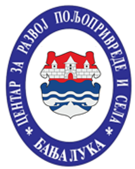 ЦЕНТАР ЗА РАЗВОЈ  ПОЉОПРИВРЕДЕ И  СЕЛАБАЊА ЛУКАЦЕНТАР ЗА РАЗВОЈ  ПОЉОПРИВРЕДЕ И  СЕЛАБАЊА ЛУКА.Р.бр.                             ПОНУЂАЧ   Почетна цијена  у      КМ без ПДВ-а1.„РЕПРОМ“  д.о.о. Модрича10.100,002. „ПРИМАПРОМ“ д.о.о Бања Лука10.192,00